HiI hope you had a good weekend.BC GroupAs mentioned we are now moving to meetings on Monday and Friday and the BC team update emails will follow a similar pattern.WellnessAs food supplies approach pre-virus levels in most areas, here is a link to a helpful article about foods to help support a health immune system.https://blog.myfitnesspal.com/15-rd-approved-foods-to-support-a-healthy-immune-system/ Competition timeHere is a link to the video showing the tea trolley challenge in action. It is a fairly large file so I suggest that you cut and paste it into your local browser or your phone to view it.https://youtu.be/7Y8Xo3GMYz8Well done to Jill with the winning guess of 1 minute 15 seconds.  Well done Jill.
The whole process left me respecting Tracy even more!  We miss you Tracy and our tea/coffee deliveries!BC ContactsAlex Hughes         07748 857114Karen Genuardi    07801 523186Ian Gill                   07782 248216Vince Bixby           07725 900367Claire Pitman        07956 862824Craig Turner          07946 629052Adrian Bennett      07817 894781Soizic Peyrusse    07786 683709Alok Suthar           07877 350839The BC TeamIan Gill
Partner, Patent & Trade Mark Attorney Ian Gill
Partner, Patent & Trade Mark Attorney DL: +44 (0) 20 7440 6841 E: isg@aathornton.com 
W: aathornton.com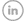 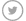 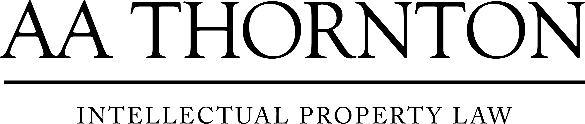 A.A. Thornton & Co.
10 Old Bailey
London, EC4M 7NG
T +44 (0) 20 7405 4044
F +44 (0) 20 7405 3580COVID-19 - At AA Thornton we are well equipped to proceed with business as usual, and to provide uninterrupted, high-quality service to our clients. Please click here for our latest update.COVID-19 - At AA Thornton we are well equipped to proceed with business as usual, and to provide uninterrupted, high-quality service to our clients. Please click here for our latest update.